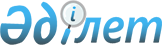 О нормативах отчисления части чистого дохода городских коммунальных государственных предприятий
					
			Утративший силу
			
			
		
					Постановление акимата города Туркестан Южно-Казахстанской области от 14 августа 2014 года № 1227. Зарегистрировано Департаментом юстиции Южно-Казахстанской области 28 августа 2014 года № 2796. Утратило силу постановлением акимата города Туркестан Южно-Казахстанской области от 25 сентября 2014 года № 1306      Сноска. Утратило силу постановлением акимата города Туркестан Южно-Казахстанской области от 25.09.2014 № 1306.

      В соответствии со статьей 31 Закона Республики Казахстан «О местном государственном управлении и самоуправлении в Республике Казахстан», пунктом 2 статьи 140 Закона Республики Казахстан «О государственном имуществе» и постановления акимата Южно-Казахстанской области № 83 от 1 апреля 2014 года, акимат города ПОСТАНОВЛЯЕТ:



      1. Установить норматив отчисления части чистого дохода городских государственных коммунальных предприятий, товариществ с ограниченной ответственностью в размере 45 процентов.



      2. Государственному учреждению «ОСноска. Утратило силу постановлением акимата Сайрамского района Южно-Казахстанской области от 25.09.2014 № 760.Сноска. Утратило силу постановлением акимата Сайрамского района Южно-Казахстанской области от 25.09.2014 № 760.тдел экономики и финансов» акимата города Туркестан в порядке, установленном законодательными актами Республики Казахстан, обеспечить:

      1) направление настоящего постановления на официальное опубликование в периодических печатных изданиях, распространяемых на территории города Туркестан и размещение настоящего постановления на интернет-ресурсе акимата города Туркестан;

      2) возложить на государственное учреждение «Отдел жилищно-коммунального хозяйства города Туркестан» /К.Тулентаев/, государственное учреждение «Отдел ветеринарии города Туркестан» /П.Мусаев/, государственное учреждение «Отдел внутренней политики города Туркестан» /Б.Букебаев/ постоянный контроль за полным и своевременным отчислением соответствующей части чистого дохода подведомственными государственными коммунальными предприятиями в бюджет города.



      3. Контроль за исполнением настоящего постановления возложить на заместителя акима города С.Турежанова.



      4. Настоящее постановление вступает в силу со дня государственной регистрации в органах юстиции и вводися в действие по истечении десяти календарных дней после дня его первого официального опубликования.      Аким города                               Б.Аширбеков
					© 2012. РГП на ПХВ «Институт законодательства и правовой информации Республики Казахстан» Министерства юстиции Республики Казахстан
				